CERTIFICAT 
Nr. RO/2014/0076/MRA/ IT/2013/00084/AUT pentru plasarea pe piaţă a produsului biocid                                                           DIFERAT  FRESH  BAIT R    În conformitate cu Hotărârea Guvernului nr. 956/2005 privind plasarea pe piaţă a produselor biocide, cu modificările şi completările ulterioare, cu Ordinul ministrului sănătăţii publice, al ministrului mediului şi pădurilor şi al preşedintelui Autorităţii Naţionale Sanitare Veterinare şi pentru Siguranţa Alimentelor nr. 1.321/2006/280/90/2007 pentru aprobarea Normelor metodologice de aplicare a Hotărârii Guvernului nr. 956/2005 privind plasarea pe piaţă a produselor biocide, cu modificările şi completările ulterioare, şi cu Ordinul ministrului sănătăţii, al ministrului mediului şi pădurilor şi al preşedintelui Autorităţii Naţionale Sanitare Veterinare şi pentru Siguranţa Alimentelor nr. 637/2.492/50/2012 privind aprobarea membrilor Comisiei naţionale pentru produse biocide şi a regulamentului de organizare şi funcţionare a acesteia, în baza documentelor depuse în dosarul tehnic, Comisia Naţională pentru Produse Biocide, în şedinţa din data 28.03.2014, a decis că produsul biocid poate fi plasat pe piaţă în România, conform prevederilor legale în vigoare. I. TIPUL CERTIFICATULUI : Recunoaştere mutuală a autorizaţiei în raport cu prevederile art. 19 alin. 1 ale Hotărârii Guvernului nr. 956/2005 privind plasarea pe piaţă a produselor biocide)Data eliberării certificatului: 19 mai 2014Data expirării certificatului: 31 martie 2015II. IDENTITATEA COMPANIILOR IMPLICATE ÎN PLASAREA PE PIAŢĂ A PRODUSULUI BIOCIDIII. IDENTITATEA PRODUSULUI BIOCIDPrezentul certificat este însoţit de anexa “Sumarul caracteristicilor produsului biocid”, care face parte integrantă din prezentul certificat.   PREŞEDINTE,DR. CHIM. GABRIELA CILINCA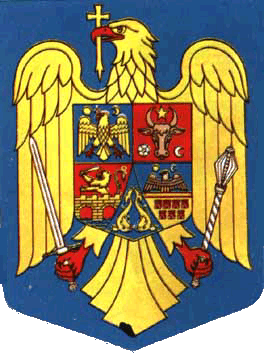 MINISTERUL SANATATII COMISIA NATIONALA PENTRU PRODUSE BIOCIDEMinistry of HealthNational Committee for Biocidal ProductsStr. Dr. A. Leonte, Nr. 1 - 3, 050463 Bucuresti, ROMANIATel: *(+40 21) 318 36 20, Secretariat tehnic: (+40 21) 311 86 20; Fax: (+40 21) 311 86 22Statul membru de referinţă :ItaliaNr. autorizaţiei din statul membru de referinţă: IT/2013/00084/AUTSolicitantDeţinătorulautorizaţiei/ înregistrăriiProducătorNumeMakhteshim Agan Romania MAROM SRLKOLLANT S.p.aKOLLANT S.p.aAdresa / ţaraStr. Gheorghe Manu nr. 5 et. 5, Sect. 1RomaniaVIA TRIESTE ,49/53 35121 PADOVA ITALIYVIA C. COLOMBO,7/7A 30030 VIGONOVO (VE)Persoana de contactAna Maria Orleanu Emanuela Fabbri-Poziţia în companieRegulatory managerTehnic-Telefon 0040-21-212-13-61-Fax 0040-21-210-92-80-Email-e.fabbri@sanita.it-Denumire comercialăDIFERAT  FRESH  BAIT RAlte denumiri comerciale, după caz/sinonime-Grupa principală (conform Anexei 2 de la HG nr. 956/2005)IIITip de produs (conform Anexei 2 de la HG nr. 956/2005)14